LĪDZSVARA TRENIŅŠGalvenā pozīcija ir stāvot kājās plecu zonā, paralēlām pēdām. Visos vingrinājumos mēģiniet uzturēt līdzsvaru 7 sekundes. Vingrinājumi vienā kājā, tad otrā kājā. Vingrinājumam izvēlieties vietu pie sienas, pret kura varat atbalsties ar roku vai trenējiet savu garu, aizsargājot viens otru.Sākt ar 1 atkārtotojumi. Ja jūs teicat labi, palielinājiet atkārtojumu skaitu par 1-2 ik nedēļu. 1. Stāvēšana ar aizvērtām acīm. 2. Stāvēšana uz vienas pēdas ar atvērtām aciem, uzturiet līdzsvaru ar rokām. 3. Kvadrāts uz leju – stāvot, lēni celt vienu pēdu līdz celim, saglabāt līdzsvaru, stabilizēt. 4. Kvadrāts uz leju – stāvot, pagriezieties ap 36o grādiem, lēni celt vienu pēdu līdz celim, saglabāt līdzsvaru, stabilizēt. 5. Kvadrāts uz leju – stāvot, pagriezieties ap 36o grādiem, lēni celt vienu pēdu līdz celim, aizvērtiet acis, mēģiniet saglabāt līdzsvaru, stabilizēt.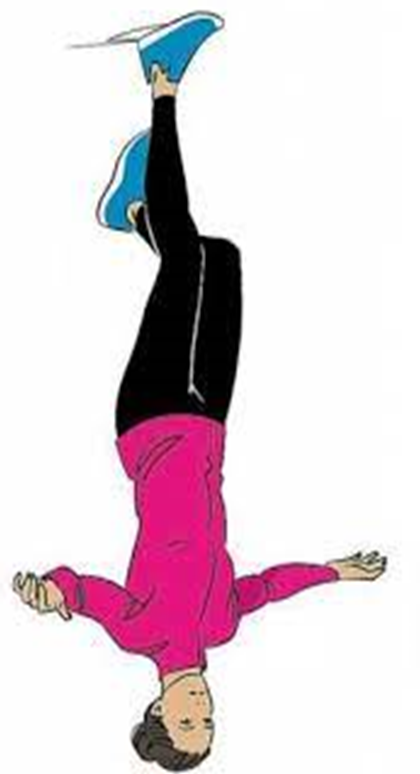 